Рекомендации родителям по развитию конструктивных навыков у детей старшего дошкольного возраста по темам «Овощи» и «Насекомые»Техника «Оригами»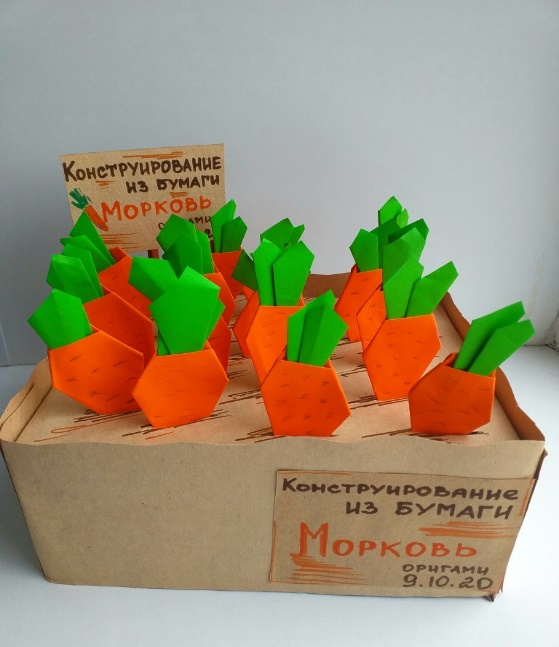 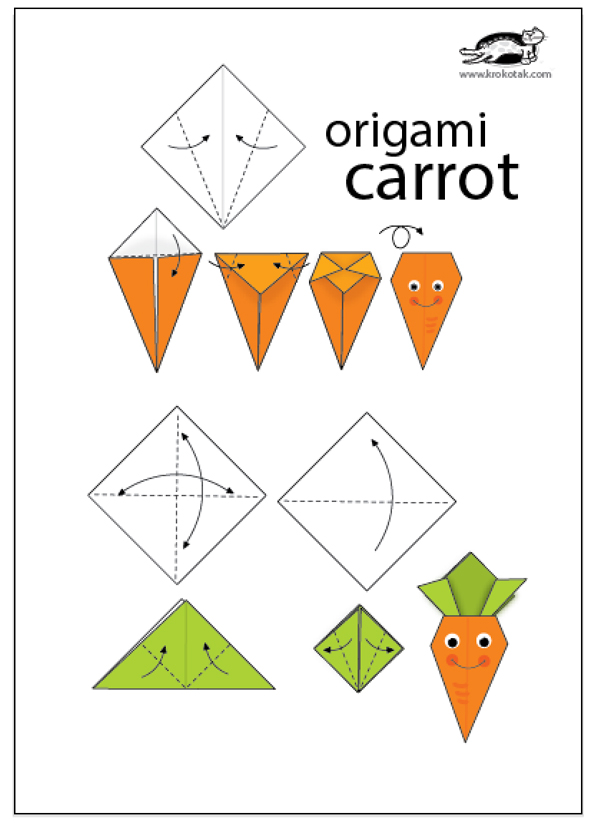 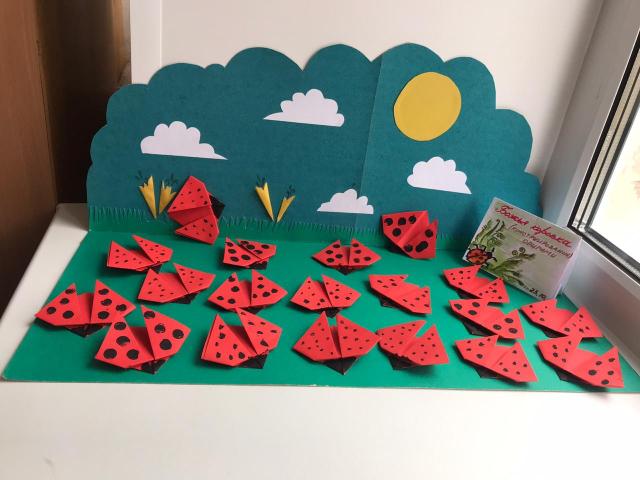 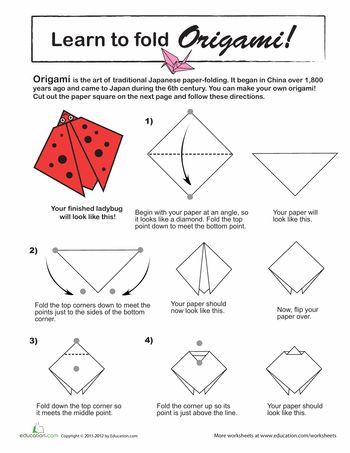 